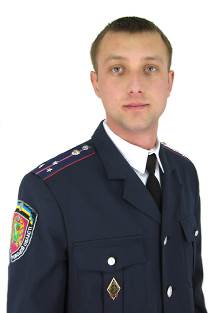 дільничний інспекторстарший лейтенант поліціїВасиленко Володимир ВолодимировичТериторія обслуговування:вул.Соборна  від будинку № 7 до № 29, залізничної колії Павлоградського напрямку від вул.Соборна до вул. Жовтневої,  вул. Жовтнева від площі Праці до залізничної колії Павлоградського напрямку, вул. К. Маркса від площі Праці до вул.Соборна, вул.Соборна від № 2 до № 64 (парні номери будинків) вздовж залізничної колії від вул. Соборна  до вул.Павлоградська;вул.Павлоградська від залізничної колії Павлоградського напрямку до вул.Севастопольський бульвар; вул. Севастопольський бульвар до вул.Соборна, залізничної колії Павлоградського напрямку від вул.Павлоградська  до шляхопроводу по вул. Моторного; пров. Крилова; вул. Кооперативна від пров. Крилова до вул. Заполярна; промислової зони ВАТ ЛКМЗ; залізничної колії  від вул. Свободи до  вул. Севастопольський бульвар.Графікприйому:Вівторок – з 09.00 до11.00 год.
Четвер – з    18.00 до 21.00 год.
Субота - з     10.00 до 13.00 год.Адреса, телефон:м. Лозова, вул.Ярослава Мудрого,7 каб. 35тел.моб.0950755070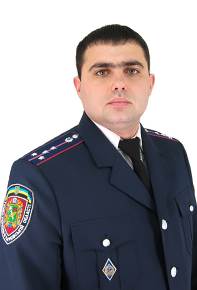 старший дільничний інспекторкапітан поліціїБулгаков Дмитро Володимирович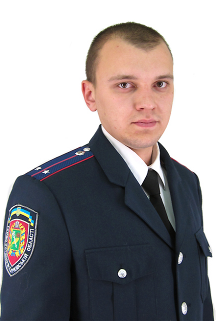 дільничний інспектор лейтенант поліціїСтрельченко Дмитро ІгоровичТериторія обслуговування:залізнична коліяПавлоградського напрямку від залізничного вокзалу ст. Лозова до шляхопроводу по вул. Жовтневій; вул. Жовтнева від площі «Праці» до залізничної колії Павлоградськолго напрямку; та житлові будинки по вул. Донецькій, Дубовській, Цегельній, Садовій.Графік прийому:Вівторок – з 09.00 до11.00 год.
Четвер – з    18.00 до 21.00 год.
Субота - з     10.00 до 13.00 годАдреса, телефон:м. Лозова, вул.Ярослава Мудрого,7 каб. 35тел.моб.0508112285Територія обслуговування:житлові будинки №№ 18, 19, 19-а, 20, 21-6, 21-в, 21-г, 21-д в 21, 21-а, 22, 23, 24, 25, 26, 27, 28; 31, 31-а, 32, 33-а, 33-б, 33-в   мікрорайону № 3 та житлові будинки №№1, 2, З, 4, 6, 7, 8, 9,13,36, 37, 38  10, 11, 12, 14, 15, 16, 17, , мікрорайону № 3; житлові будинки №№ 40, - 42, 46, 47, 48, 66- 69  мікрорайону №2;  2-а, 2-6, 2-в, 5 - 9, 11, 12, , 4, 70, 71, 72мікрорайону №4.Графік прийому:Вівторок – з 09.00 до11.00 год.
Четвер – з    18.00 до 21.00 год.
Субота - з     10.00 до 13.00 годАдреса, телефон:м. Лозова, мікрорайон 3, буд.37тел.моб.0955771741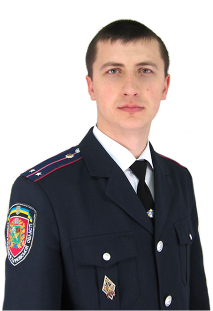 дільничний інспекторлейтенант поліціїКравченко Євген ОлександровичТериторія обслуговування:Житлові будинки та прилегла територія мікрорайону №5, вул. Кутузова,  вул. Транспортної, вул.Володимира Сосюри та пров Чайковського, а також житлові будинки мікрорайону № 6, мікрорайону № 9.Графік прийому:Вівторок – з 09.00 до11.00 год.
Четвер – з    18.00 до 21.00 год.
Субота - з     10.00 до 13.00 год.Адреса, телефон:м. Лозова, мікрорайон 3, буд.37тел.моб. 0668766779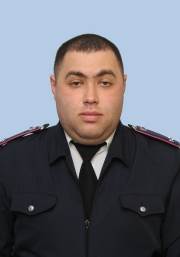 дільничний інспекторлейтенант поліціїЗавлунов Єгор РомановичТериторія обслуговування:житлові будинки №№ 1, 2, З, 4, 5, 6, 7, 9, 10 - 16, 16-а, 18, 17, 19, 20, 22, 23,26, 50, 57, 61,25, 28, 29, 30, 31, 38, 55, 56, 63мікрорайону № 2, житлові будинки та прилегла територія мікрорайону  №1.Графік прийому:Вівторок – з 09.00 до11.00 год.
Четвер – з    18.00 до 21.00 год.
Субота - з     10.00 до 13.00 год.Адреса, телефон:м. Лозова, мікрорайон 3, буд.37тел.моб.0666385340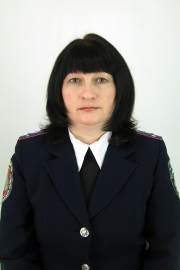 дільничний інспекторПопова Вікторія ІванівнаТериторія обслуговування:житлові будинки №№ 13, 14, 16-а, 17, 18, 19, 22, 39-а 40, 40-а 20, 21, 24, 24-а, 24-б, 24-в, 27, 28  , 29, 30, 31, 33, 33-а,36, 36-а  ,32  мікрорайону №4 та житлові будинки №№, 38, 38-а, 39, 40,40а, 41, 41а,42, 43, мікрорайону №4 .Графік прийому:Вівторок – з 09.00 до11.00 год. – за адресою м.Лозова, вул.Ярослава Мудрого, буд.7, каб.35
Четвер – з    18.00 до 21.00 год.
Субота - з     10.00 до 13.00 год.Адреса, телефон:м. Лозова, мікрорайон 3, буд.37тел.моб.0954636420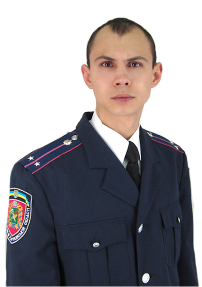 дільничний інспекторлейтенант поліціїКожевніков Олександр МиколайовичТериторія обслуговування:пров. Чайковського, залізнична коліяПавлоградського напрямку від пров. Чайковського до очисних споруд КП «Лозоваводоканал»; міський парк «Перемоги»; дендропарк «Дружба» с. Домаха та населений пункт с. Димитрове; вул. Василькова ,вул. Залізнична , вул.ОлександраБричука  (парні номери) та  військове містечко, с.Лісовське, с.Герсеванівське м. Лозова.Графік прийому:Вівторок – з 09.00 до11.00 год.
Четвер – з    18.00 до 21.00 год.Субота - з     10.00 до 13.00 год.Адреса, телефон:м.Лозова, вул.Ярослава Мудрого, буд.7, каб.35приміщення Домаської сільської радител.моб.0994302039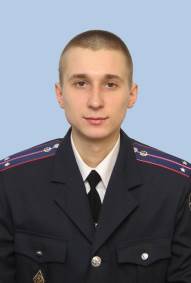 дільничний інспектор лейтенант поліціїВоєводін О.Ю.Територія обслуговування:вул.ОлександраБричука(непарні номери), вул. Залізнична, відвул.ОлександраБричукадо вул. Гвардійської (парні номери) до ХПП, залізнична колія від вул. Гвардійська  до складів Сільгоспхімії, та житлові будинки по вул. Щербакова, Лазо,Невського, вул. 38 Гв. Лозівської дивізії,  вул. Гвардійська (від вул. 38 Лозівської дивізії до вул. Маяковського); пров. Локомотивного, вул. Мокрого, вул. Потьомкіна,  ЗАТ «Лозівський  молокозавод», ЗАТ «Лозівське ХПП»Графік прийому:Вівторок – з 09.00 до11.00 год.
Четвер – з    18.00 до 21.00 год.
Субота - з     10.00 до 13.00 год.Адреса, телефон:м.Лозова, вул.Ярослава Мудрого, буд.7, каб.35тел.моб. 0999453998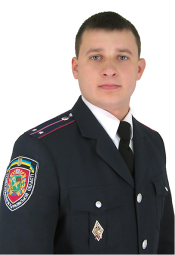 дільничний інспекторлейтенант поліціїРябуха Руслан ОлександровичТериторія обслуговування:населені пункти Катеринівської сільської ради, Царедарівської, Комсомольської та Чернігівської  сільських  рад.Графік прийому:Вівторок – з 09.00 до11.00 год.
Четвер – з    18.00 до 21.00 год.
Субота - з     10.00 до 13.00 год.Адреса, телефон:с. Катеринівка, сільський клуб.с. Царедарівка, приміщення сільської радис. Комсомолець приміщення сільської радис. Чернігівське приміщення сільської радител.моб.0996155702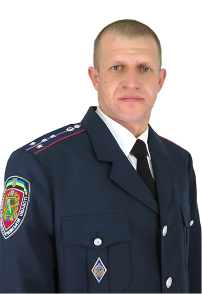 дільничний інспекторкапітан поліціїРеуцький Володимир ЮрійовичТериторія обслуговування:Краснопавлівська селищна рада, населені пункти Єлизаветівської, Артільської, Плисівської,Переможанської, Яковлівської сільських радГрафік прийому:Вівторок – з 09.00 до11.00 год.
Четвер – з    18.00 до 21.00 год.
Субота - з     10.00 до 13.00 год.Адреса, телефон:смт. Краснопавлівка, м-н1, буд. 1а, ДПМПерший, третій вівторок – з 09.00 до11.00 год.За адресою: с. Єлизаветівка, приміщення сільської радиДругий , четвертий вівторок – з 09.00 до11.00 год.За адресою: с. Артільне, приміщення сільської радиПерший, третій четвер – з    18.00 до 21.00 год.За адресою: с. Яковлівка, приміщення сільської радиДругий , четвертий четвер – з    18.00 до 21.00 год.За адресою: с. Плисова приміщення сільської радиСубота - з     10.00 до 13.00 год.За адресою: с. Перемога приміщення сільської радител.моб.0991173904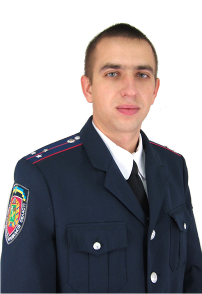 дільничний інспектор старший лейтенант поліціїЖужома Денис ЮрійовичТериторія обслуговування:населені пункти Смирніської, Шатівської, Кіннинської, сільських рад, населені пункти Садівської, Надеждівської, Тихопільської, Бунаківської, Павлівської сільських рад.Графік прийому:Вівторок – з 09.00 до11.00 год.
Четвер – з    18.00 до 21.00 год.
Субота - з     10.00 до 13.00 год.Адреса, телефон:с. Смирнівка, приміщення сільської радис. Шатівка, приміщення сільської радис. Кінне приміщення сільської радис. Садове, приміщення сільської радис. Надеждівка, приміщення сільської радис. Тихопіля приміщення сільської радис. Бунаки приміщення сільської радис. Павлівка  приміщення сільської радител.моб. 0663164115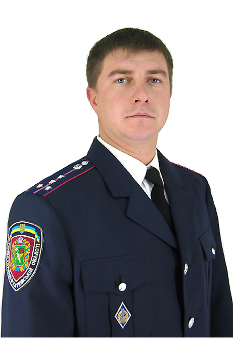 Територія обслуговування:населені пункти Орільської селищної ради ( смт. Орілька, села Яблучне, Захарівське, Петропілля, с.Українське), населені пункти Миколаївської та Новоіванівської сільських радГрафік прийому:Вівторок – з 09.00 до11.00 год.
Четвер – з    18.00 до 21.00 год.
Субота - з     10.00 до 13.00 год.Адреса, телефон:Приміщення Орільської селищної радител.моб.0663921302ШаповалТериторія обслуговування:населені пункти Садівської, Бурбулатівської, Олександрівської сільських радГрафік прийому:Вівторок – з 09.00 до11.00 год.
Четвер – з    18.00 до 21.00 год.
Субота - з     10.00 до 13.00 год.Адреса, телефон:Перший, третій вівторок - с. Садове, приміщення сільської радиДругий , четвертий вівторок –с. Бурбулатове, приміщення сільської радиПерший, третій четвер –с. Садове приміщення сільської радиДругий , четвертий четвер –с. Бурбулатове приміщення сільської радиСубота - с. Олександрівка  приміщення сільської радител.моб. 0500360719ШевченкоТериторія обслуговування:Близнюківська селищна радаГрафік прийому:Вівторок – з 09.00 до11.00 год.
Четвер – з    18.00 до 21.00 год.
Субота - з     10.00 до 13.00 год.Адреса, телефон:смт. Близнюки, приміщення Близнюківського відділення поліціїтел.моб.0994400105КоваленкоТериторія обслуговування:населені пункти Надеждівської, Новонадеждівської, Алісівської, Острівської, Семенівської, Криштопівської, Олексіївської, Уплатнівської, Софіївської, Кіровської, Самійлівської,   сільських рад.Графік прийому:Вівторок – з 09.00 до11.00 год.
Четвер – з    18.00 до 21.00 год.
Субота - з     10.00 до 13.00 год.Адреса, телефон:с. Надеждіно, приміщення сільської радис. Новонадеждіно, приміщення сільської ради с. Островщина приміщення сільської радис. Семенівка приміщення сільської радис. Алісово  приміщення сільської радис. Уплатне, приміщення сільської радис. Софіївка, приміщення сільської радис. Петрівське,  приміщення ДПМс. Самійлівка, приміщення сільської радис. Олександрівка, приміщення сільської радис. В.Водяне  приміщення сільської радител.моб.0992621983Територія обслуговування:населені пункти Лукашівської, Берестівської, Радгоспнівської, Новоукраїнської, Добровольської, Самарської, Башилівської сільських рад.Графік прийому:Вівторок – з 09.00 до11.00 год.Четвер – з    18.00 до 21.00 год.Субота - з     10.00 до 13.00 годАдреса, телефон:с. Лукашівка, приміщення сільської радис. Новоукраїнка, приміщення сільської радис. Лукашівка приміщення сільської радис. Берестова приміщення сільської радис. Радгоспне  приміщення сільської радис. Доброволье, приміщення сільської радис. Самара, приміщення сільської радис. Доброолье приміщення сільської радис. Самара приміщення сільської радис. Башилівка  приміщення сільської радис. Олексіївка, приміщення сільської радис. Криштопівка, приміщення сільської радител.моб.0954384115